SÁBADO, 1 DE DICIEMBRE	¡NO PUEDES FALTAR!REUNIÓN INFORMATIVA SOBRE EL PROGRAMA DE TV: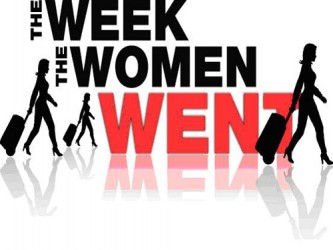 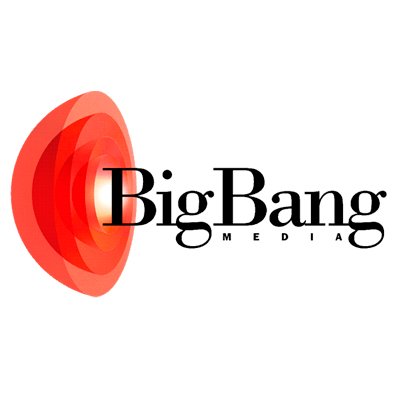 